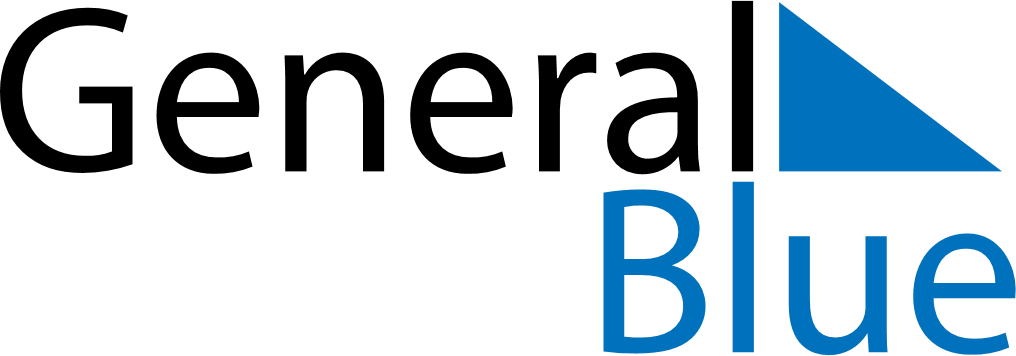 April 2030April 2030April 2030April 2030TurkeyTurkeyTurkeySundayMondayTuesdayWednesdayThursdayFridayFridaySaturday12345567891011121213Feast of the Sacrifice (Eid al-Adha)14151617181919202122232425262627National Sovereignty and Children’s Day282930